Bagan 1. Prinsip-Prinsip dalam Kolaborasi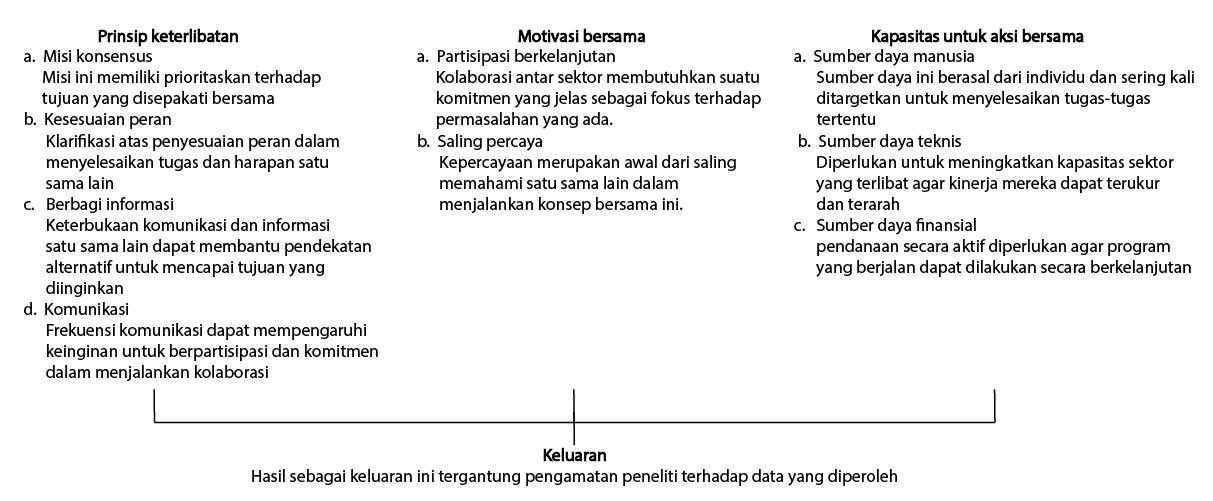 Sumber: Margerum, 2008
